Fra Oslo SVs Eldrepolitiske gruppeTil SVs representanter i bydelene, eldreråd og tilsynNovember 2023Informasjonspakke om oppfølging av  demensplan for Oslo kommune 2023-27”Forglem meg ei”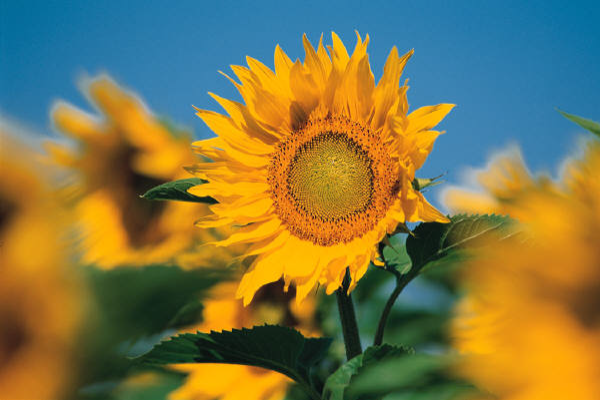 I Bystyrets foreslåtte oppfølging av demensplanen Forglem meg ei har bydelene en sentral rolle. Kartlegging av bydelenes tilbud til dem med demens og deres pårørende viser store variasjonen,  med  store potenssialer for forbedringer. Det gjelder også informasjon om hva som faktisk gjøres.  Dette er en informasjonspakka med resulter fra kartleggingen som eldregruppa har gjennomført i år.  I tillegg er det informasjon fra andre nyttige kilder. Eldrepolitiske gruppe anbefaler nødvendige tiltak, og har forslag til hvordan dette bør følges opp i bydelene.Som ledd i dette, foreslår vi samarbeid med og mellom SVs  representanteri  helse- og eldrepolitikken i BUene og eldrerådene, og vil invitere til et felles møte over nyttår og diskutere videre arbeid. Innhold:	1. Eldregruppas anbefalinger	2. Eldregruppas forslag til bydelenes oppfølging av Demensplanen  	3. Kartlegging av bydelenes tjenester til hjemmeboende med demens og deres pårørendeHvordan vi har jobbetErfaringer fra vår undersøkelse: informasjon fra nettet og samtale med demenskoordinatorer. 	4. Resultater fra skjemae  Om nettsidenePunkter fra kartleggingen.Sentrale dokumenter	5. Statistikk om utviklingen av demens i befolkningen og i OsloForekomst av demens i Oslo  	6. Vedlegg	7. Lenker1.  Eldregruppas anbefalinger	Tjenestene må være tilpasset den enkeltes behov, og det må rettes spesiell oppmerksomhet på aleneboere og hjemmeboende med dårlig økonomi og   få eller ingen ressurspersoner rundt seg eller dårlige språkkunnskaper i norsk. Sikre at alle som har demenssykdom får diagnosen Alle pasienter med demensdiagnose må ha en fast kontaktperson med ansvar for oppfølging og koordinering av tjenester samt dialog med pårørende.Det må være nok kapasitet for å dekke det reelle behovet for dagsentre og avlastning på kvelden. Tilbudene må ha et meningsfullt innhold, Forutsigbar eller rullerende avlastning for pårørende. Tilbud om korttidsopphold må også gis til aleneboere ved behov.Det må ikke være økonomiske begrensninger for å nyttigjøre seg tilbudet til personer med demens og deres pårørende.Alle som er over 80 år og som ikke mottar hjemmetjenester skal kontaktes årligDet er for stor forskjell på hva bydelene har av tjenester både til personer med demens og til deres pårørende. Det bør være tydelig og synlig hva en kan forvente at Oslo kommune har av tjenester, hjelp og støtte uansett hvor man bor i byen. Oslo kommune må ha et kompetanseprogam på flere nivå for ansatte i hjemmetjenesten. Programmet må være bydelsovergripende og finansieres av øremerkede midler. En handlingsplan for oppfølging av “Forglem meg ei” og felles retningslinjer for tjenestene.Eldregruppas forslag til bydelenes oppfølging av DemensplanenI oppfølging av Demensplanen legges det et vesentlig oppfølgingsansvar til bydelene. Vi oppfordrer våre representanter i Helse- og omsorgskomiteer/BU/Eldreråd til å be om enorientering om demensarbeidet i bydelen. Styrker og svakheter. En handlingsplan for hvordan bydelen vil følge opp og tilpasse Oslos demensplan til egen bydel. Her vil det også være nyttig å høre fra ansatte/tillitsvalgte Viktige elementer og forslag til supplerende spørsmål Hvordan demensarbeidet i bydelen er organisert. Dagsenterplass (plass etter søknad) er en rettighet. Hvor lang ventetid er det for å få plass?Hvor mange står eventuelt på venteliste?Hvor lang ventetid er det for å få flere dager/utvidet tilbud?Hvordan fungerer  lavterskeltilbudene?Hvordan fungerer transporttilbudet. Hindres folk i å bruke tilbud utenfor bydelen pga manglende transporttilbud?Avlastning for pårørende. Er avlastningstilbudene  tilfredsstillende i forhold til behov?Hvilke typer avlastning tilbys?Er det et særlig tilbud om rullerende avlastning; et forutsigbart, vekselvis opphold på sykehjem evt. helsehus og hjemmet, eks. 14 dager hvert sted? Er tilbudet tilpasset slik at pårørende kan være i jobb?Er det utarbeidet rutiner for kommunikasjon med de pårørende? (Ref. Oslostandarden for pårørendesamarbeid)           Tilbyr hjemmetjenesten aktivitetstid? Aktiviteter som både er et tilbud til den som er dement og til pårørende. Hvordan er hjemmetjenestens arbeid med demente organisert?Er det faste team for den enkelte bruker, spesialiserte team  som jobber generelt med brukere med demens  eller arbeider alle lagene i  hjemmetjenesten med demente?Har den demente og pårørende en fast kontaktperson?Har bydelen utarbeidet en kompetanseplan  for å øke kunnskapen om demens blant de aktuelle ansatte?Hvor stor andel av de ansatte i hjemmetjenestene har tilleggskompetanse i demens?Er det gode rutiner for samhandling mellom demenskoordinator/team og fastleger/spesialisthelsetjenesten?  Har bydelen nødvendig tilbud til de som har behov for videre  behandling og pleie etter utskrivning av sykehus?Er tilbudet om heldøgnsplasser/sykehjem tilstrekkelig etter uttrykt behov hos pasient/pårørende?Har bydelen egne rutiner for aktivt å ha kontakt med og oppfølging av innbyggere på 80 år som ikke mottar hjemmetjenester?Er det tilrettelagt for aktiviteter for personer som ikke snakker norsk og personer med samisk bakgrunn?3.  Kartlegging av bydelenes tjenester til hjemmeboende med demens og deres pårørendeHvordan vi har jobbetEldrepolitisk gruppe i Oslo SV tar utgangspunkt i programmet for 2023-27, hvor SV vil styrke helsehjelpen til de mest hjelpetrengende, ønsket å se nærmere på hvordan vi kan styrke tilbudet til mennesker med demens og avlastning for deres pårørende. Som eldre borgere i Oslo er vi rystet og skremt over noen av de avsløringene vi har sett det siste året. Samtidig vet vi at mye også fungerer bra. For å kunne bistå våre egne politikere har gruppa ønsket å se nærmere på hvordan det fungerer i de ulike bydelene, og hvilke utfordringer som må tas tak i. Gruppens medlemmer har innhentet informasjon fra  alle bydelene på nettet for å se hvilke opplysninger om tilbudene som finnes der. I tillegg har vi stilt noen spørsmål til demenskoordinatorene i noen bydeler. Bakgrunn for dette notatet er også saker fra bystyret i 2023.Oslo kommunes demensplan for 2023-2027, “Forglem meg ei,” med supplerende vedtak i bystyret. Bystyresak 110/23Kommunerevisjonens rapport 13/2023:  Tilbudet til hjemmeboende med demens og deres pårørende. Undersøkelse fra bydelene Alna og Ullern, samt sykehjemsetatenOmorganisering av helsehusene i Oslo. Bystyresak: 111/23Hovedpunkter fra vår undersøkelseInformasjon fra nettet og samtale med demenskoordinatorer. Det trengs bedre og mer standardisert informasjon på nett om tilbudene til demente og pårørende. Det henvises ofte til å ta kontakt med demenskoordinator for mer informasjon.Dagsenterplass er en rettighet. Det opplyses at alle med behov får plass, men det kan være noe ventetid, særlig for å få utvidet tilbud. Det rapporteres ikke systematisk til bydelsutvalg og/eller byråd om antall på venteliste eller hvor lenge en må vente.(Info fra tilleggsspørsmålene)Avslag kan forekomme når bydelen må kjøpe dagsenterplasser utenom bydelen. f.eks yngre med behov for tilbudet på Villa Enerhaugen eller Sykehjemsetaten. Blir et spørsmål om bydelsøkonomi. (Eks. Nordre Aker)Transport kan være et problem. Til Villa Enerhaugen må brukeren komme seg sjøl, med offentlig transport eller bli kjørt av pårørende. Det er et stort udekka behov for avlastning for pårørende. Tilbud om flere dager når en har fått plass på dagsenter er ett av behovene. Noen bydeler bruker helsehus som avlastning, dette fungerer ofte ikke tilfredsstillende, (eks. Grorud) og er avhengig av bydelens økonomi. (eks. St.Hanshaugen)Det ser ut til at mange bydeler har noen tilbud til pårørende,  samtalegrupper eller kurs. Andre viser til bysomfattende tilbud. I hvilken grad tilbudene er tilfredsstillende vet vi ikke.Bydelene har svært ulike lavterskeltilbud til personer med demens. Noen bydeler har egne sentre (Frogner, Bjerke og Nordre Aker). De fleste bydelene henviser til generelle seniorsentre. Antall dagplasser som krever vedtak varierer i stor grad også i forhold til andel personer med demens i bydelens befolkning. Andre tilbud: Flere bydeler har etablert andre tilbud. Et eksempel er ambulerende dagaktivitetstilbud, med miljøarbeidere som kommer hjem til dem som ikke kan eller ønsker å nyttegjøre seg dagtilbudene. Dette benyttes også i påvente av plass på dagsenter. Noen bydeler har hjemmetjenester særskilt rettet mot personer med demens (St. Hanshaugen). Østensjø hadde dette tidligere, men har avviklet det. I stedet har de tatt i bruk arbeidsmetode demens i de ordinære arbeidslagene. Frogner har eget tilbud til yngre med demens og benytter ikke det byovergripende tilbudet på Villa Enerhaugen. Tilbudet til pårørende om samtaler, pårørendegrupper eller kurs var svært vanskelig å finne på nettet. De fleste bydelene henviste til byovergripende tilbud Veien til informasjon:Det var vanskelig å få fullstendig og sammenlignbar informasjon om tjenestene fra bydelene fra nettet. Vi erfarte også at det  var informasjon som ikke skulle gis til oss som ikke var bydelspolitikere. Tilbud om dagaktiviteter for personer med demens er en lovpålagt tjeneste. Spørsmålet om det var ventelister til slike dagaktiviteter som gis basert på vedtak, ville ikke alle tjenesteutøverne besvare. De henviste til administrasjonen. Det er derfor en viktig oppgave for bydelspolitikere å stille slike spørsmål, som administrasjonen må besvare. 4.  Om bydelenes tjenester 
Oslo kommunes demensplan, «Forglem meg ei»,  ble behandlet i bystyret 19.04.23, og  gjelder perioden 2023-2027.  Nasjonal demensplan 2025 ligger til grunn for, og gir retning for, planen.  Gruppa vår har forsøkt å få oversikt over tilbudet til mennesker med demens og deres pårørende i bydelene. Dette er ingen «vitenskapelig undersøkelse», og det kan være mangler og unøyaktigheter ved det vi har fanget opp av informasjon. Vi tror kartleggingen  kan være et godt utgangspunkt for våre representanter i de ulike bydelene, når de vil finne ut mer om disse tjenestene.I kartleggingsarbeidet har vi i hovedsak sett på tilbudet, slik det presenteres på Oslo kommunes nettsider. Noe informasjon har vi også fått gjennom kontakt med ressurspersoner i bydelene. Dette notatet forsøker å oppsummere denne informasjonen. Det har variert en del hvilken informasjon vi har funnet for den enkelte bydel. Vi hadde ønsket å kunne se på antall dagsenterplasser/andre tilbud i forhold til antall demente i hver enkelt bydel. Vi kan ikke se at tallene vi har funnet er så sikre eller sammenlignbare at det har noen verdi å forsøke gjøre det. Gruppemedlemmene fylte ut et kartleggingsskjema for de ulike bydelene. I tillegg svarte noen av bydelene på noen spørsmål.Om nettsidene
Nettsidene er organisert etter en felles mal. Alle tjenester i bydelene søkes opp via en felles portal i Oslo kommune. En føres videre til den enkelte bydels tjenester på ulike områder.En kan søke på litt ulike måter, og få opp info om demenskoordinator, dagaktiviteter ol.  Dagaktiviteter for personer med demens går igjen på alle bydelssider. 
Erfaringene til oss i gruppa er at det er ikke enkelt å få oversikt. Informasjonen bør i enda større grad standardiseres, slik at en finner samme type tilbud under samme overskrift i alle bydeler.Ellers finnes det mye god informasjon på nettet hvis en leiter grundig, og skroller seg helt gjennom   nettsidene.
Punkter fra kartleggingen. Kontakt for demens:
Alle bydeler har demenskoordinator. Kontaktinfo finnesAlle bydeler har demensteam/hukommelsesteam. Det varierer hva det kalles. Det er ikke lett å finne antall personer som jobber i teamet på nettsidene. Ser ut til at dette er noe ulikt organisert i de ulike bydelene. Antallet ser ut til å ligge på 2-3 personer, inkludert demenskoordinator. Lavterskeltilbud:
Ser ut til å variere i hvilken grad det er lavterskeltilbud for demente. Noen bydeler viser til seniorsentrene, f.eks. Alna.  Andre har egne tilrettelagte tilbud som Frogner, Bjerke og Nordre Aker. Ullern har ingen tilbud spesielt for demente som ikke krever vedtak.Dagaktiviteter:
Det er lovfesta at demente skal få et tilbud om dagaktiviteter. 
Alle bydeler har slike tilbud, men i varierende omfang. Der varierer i hvilken grad det er tilstrekkelig informasjon om tilbudene på nettsidene.På bydelenes nettsider kan en under Demenskoordinator og team, klikke på Dagaktiviteter for personer med demens i bydelene. En kommer så tilbake til kommunens sider der en kan velge bydel. Bjerke skiller seg ut ved å ikke ha info om dagaktiviter under denne overskriften. De har satt denne informasjonen under Hukommelsesteam Bydel Bjerke. Andre, som Nordre Aker, har bare lavterskeltilbud under denne overskriften, mens en må kontakte demenskoordinator for å få informasjon om dagaktiviteter som krever vedtak. Andre, som Grünerløkka har gjort det motsatt, her informeres om dagsentertilbud, mens en må kontakte koordinator for å få informasjon om lavterskeltilbudene. Flere bydeler har ambulerende dagaktivitetstilbud for de som ikke kan nyttiggjøre seg det ordinære dagaktivitetstilbudet, eller for de som ikke ønsker å delta. (eks. Frogner)Østensjø kjøper dagsenterplasser av Sykehjemsetaten til personer som har kommet lenger i sykdomsforløpet. Mulig dette er vanlig i flere bydeler? Det oppgis byomfattende dagaktivitetstilbud for yngre personer med demens på Villa Enerhaugen. Noen, som Frogner, har egne tilbud for yngre med demens.Hjemmetjenester:Det varierer hvordan disse tjenestene er organisert. Ser ut til at de i liten grad er organisert særskilt.  Noen bydeler, f.eks. St.Hanshaugen har hjemmetjenester spesielt retta mot demente.   
Østensjø hadde særskilt organisert hjemmetjeneste en periode. (Jfr. Orientering om demensarbeidet i Bydel Østensjø fra 19.06.2023) Erfaringene var gode.  De ansatte jobba systematisk med tiltakspakke demens. Men det viste seg at det var langt flere som hadde behov for denne typen tilbud enn det disse arbeidslagene kunne tilby. En besluttet derfor å avvikle den særskilte organiseringen, og heller ta i bruk denne arbeidsmetoden i de ordinære arbeidslagene i hjemmetjenesten. Det ville være interessant å få vite mer om hvordan hjemmetjenestene overfor demente fungerer i bydelene. Kompetanse er et sentralt punkt.Avlastning:Gode dagtilbud fungerer til en viss grad som avlastning. Det ser ut til å være et stort udekka behov for avlastning. F.eks. Grorud har for lite avlastningstilbud. Har tilbud på helsehus, som ikke er tilfredsstillende. Noen bydeler oppgir at de gir støtte og avlastning for pårørende. Dette dekker sannsynligvis bare noe av behovet.
  
Noen bydeler innvilger aktivitetstid fra hjemmetjenesten. F.eks. på St.Hanshaugen kan hjemmetjenesten tilby avlastning noen timer i uka. Frivillige aktivitetsvenner kan gå tur og avlaste pårørende noe på dagtid. Vestre Aker opplyser at det er problemer med å bruke aktivitetsvenner og frivillige fordi de kjenner for lite til demens, og trenger opplæring, noe det har vært vanskelig å få til.
Kurs/samtalegrupper:Noen bydeler, f.eks. Bjerke og Ullern, har pårørendeskole/ samtalegrupper. Bydel Østensjø har åpne samtalegrupper. De fleste viser til bydelsovergripende tilbud ved ideelle organisasjoner som Kirkens bymisjon, Nasjonalforeningen eller Demensforbundet når bydelen ikke har egne tilbud.Ser ut til at få bydeler har samtalegrupper/kurs for de som har demens. Vestre Aker, Bjerke og (kanskje Grorud) har slike samtalegrupper.Svar fra fire bydeler på tilleggsspørsmål:Ser ut til å være relativt kort ventetid for å få tilbud om dagsenterplass. Noen må vente en tid for å få utvida tilbud, f.eks. flere dager i uka enn de først har fått. Dette har konsekvenser for avlastningen for pårørende.
Det ser ut til at ventelister, og hvor lenge en må vente, ikke rapporteres oppover i systemet. Ingen med behov får i utgangspunktet avslag.  Fra Nordre Aker opplyses at en kan få avslag dersom en kan benytte seg av andre tilbud.

Grorud og Vestre Aker opplyser at de forsøker å finne tilbud som passer den enkelte i ventetida. Nordre Aker sier at det ikke gis avslag på bydelens egne tilbud, men at det kan forekomme når bydelen må kjøpe plasser utenfor bydelen.Sentrale dokumenterOslo kommunes demensplanOslo kommune har vedtatt en ny demensplan for perioden 2023-2027 «Forglem meg ei». Denne planen erstatter planen “Lev vel med demens i Oslo” 2014-2019 (Byrådssak 143/14). “Forglem meg ei”, ble vedtatt i bystyret 19.04.2023.  Planen har lite konkrete tiltak, men bystyrets vedtak inneholder 21 supplerende tiltak som skal følges opp.  Vedlegg 2Noen sentrale tiltak fra demensplanenOslo kommunes nettside om demens skal videreutviklesSystematisk arbeid for å oppnå kontakt med eldre med minioritetsbakgrunnBydelen seniorveiledere tilrettelegger for å følge opp alenboende med demens.Personer med demens skal ha en fast kontaktperson og følges systematisk opp.Etablere dagtilbud med fleksible åpningstider tilpasset yngrePårørende med omsorgsoppgaver skal ha et forutsigbart avlasningstilbudVirksomhetene skal sikre nødvendidg kompetanse om demens og foreta kompetansekartlegging Bystyret vedtok 21 tiltak og mange av disse var rettet mot pårørendes situasjon. Bystyret vil at byrådet legger til et nytt innsatsområde i demensplanen: “Støtte pårørende” Ny organisering av Helsehusene, bystyresak den 19.04.23. Her konstateres det at helsehusene er uegnet som avlastningssteder for personer med demens og skal ikke lenger være det. Kontrollutvalgets rapport 13/2023 om tilbudet til hjemmeboende med demens og deres pårørende i Alna og Ullern bydel viser også flere svakheter og forbedringspunkter. Det er sannsynlig at punktene som påpekes i disse bydelene også vil kunne gjelde flere:Det pekes på at Sykehjemsetaten ikke på eget initiativ har iverksatt tiltak på dagsentrene slik at de bedre skal dekke behovene til mennesker med demensDet trengs tiltak i hjemmetjenesten for å sikre at observerte utfordringer tas tak iDet trengs opplæring knyttet til brukere som motsetter seg hjelpEn må tilrettelegge for aktiviteter til personer som ikke snakker norsk.En må sørge for tilstrekkelig kapasitet i hukommelses-/demensteamPårørendes behov må kartlegges systematiskDet må sikres et tilpasset tilbud om avlastning
.Brev fra pårørendegruppen i demenskoret til byråd Marthe Scharning Lund 23.08.2023 Vedlegg 4I dette brevet peker de pårørende på at en rullerende avlastningsordning er den beste formen for avlastning. De hevder at tre av bydelene har avviklet dette tilbudet. Videre påpeker de at det er stor forskjell mellom tilbudene i bydelene. De stiller spørsmål om hva begrepet likeverdige tilbud inneholder, sett i lys av at rullerende avlastning ikke gis i alle bydeler. Pårørendegruppen viser også til at det ikke er gitt informasjon fra HEI til bydelene om hvordan vedtakene fra bystyrets behandling av “Forglem meg ei” skal følges opp og ber byråden om å instruere bydelene på dette området.5.  Statistikk om utviklingen av demens i befolkningen og i OsloSe også vedlegg 1 med oversikt over tilbudene til bydelene fsom ramkom i undersøkelsen
Forekomsten av demens øker sterkt med økende alder.Derfor vil antall med demens øke i årene framover ettersom det blir flere eldre i befolkningen.I perioden 2023 til 2035 forventes en økning i aldersgruppen 67 til 79 år med 17 prosent, mens aldersgruppen på 80 og eldre forventes å øke med 70 prosent. (SSB Tabell 13599) Fram til 2040 vil veksten være henholdsvis 26 prosent og 95 prosent sammenlignet med 2023.https://www.ssb.no/statbank/table/13599/ Basert på helseundersøkelsen i Nord-Trøndelag (HUNT 70+) og studien UngDemens i Trøndelag, har en kunnet anslå demensforekomst etter kjønn og alder i Norge og i enkeltkommuner. I oversikten under ser en hvordan andelen med demens vokser med økende alder.
Demens i Norge 2019:Kilde: Demensplan for Oslo 2023-2027 «Forglem meg ei»  s.9   Antall personer med demens er i 2020 beregnet å være vel 100 000.  Antallet i 2030 er anslått å bli ca. 140 000 og i 2040 ca. 193 000. (Nasjonalt senter for aldring og helse  https://demenskartet.no/)
Forekomst av demens i Oslo  I Oslo er det pr. 1.1.23 ca. 709 000 innbyggere. Ca. 80 900 er 67 år eller eldre.  73 prosent av disse er er mellom 67 og 79 år, 21 prosent er mellom 80 og  89 år og 6 prosent  er over 90 år. (Statistikkbanken Oslo kommune). Fra 2022 til 2040 forventes det en samlet vekst i folketallet i Oslo på om lag 12 prosent. Sterkest vekst forventes det blant de over 80 år, med om lag en dobling fra 2022 til 2040. Dette skyldes at dagens befolkning i disse aldersgruppene er de små mellomkrigskullene, mens det etter hvert er de store etterkrigskullene som blir gamle. (Forglem meg ei s. 10)I Oslo antas 9 900 personer å ha demenssykdom i 2022 . Av disse er ca. 6 300 i aldersgruppen 80 år og over, tilsvarende en andel på ca. 64 prosent. Ca. 31 prosent, tilsvarende ca. 3 100 personer, er i aldersgruppen 70-79 år, og ca. 5 prosent er i aldersgruppen 30-69 år.Fordi det blir flere med høy alder i årene framover, vil forekomsten av demens øke.Anslått antall med demens i Oslo i årene framover.Demensplan for Oslo 2023-2027 «Forglem meg ei». s. 9I Demensplan for Oslo 2023-2027 finner en figurer som viser framskriving av demensforekomst i Oslos bydeler, basert på undersøkelsene i Trøndelag. ( s. 10 og 11 i planen)For bydelene samlet forventes en økning på ca. 3300 personer over 80 år med demenssykdom fram mot 2033. Bydel Vestre Aker forventes å få størst økning, med en økning på 430 personer med demenssykdom i denne aldersgruppen.  I bydelene Grorud og Østensjø er det forventet lav befolkningsvekst i aldersgruppen over 80 år  g tilsvarende lav vekst i antall med demenssykdom.Ensligboere byr på ekstra utfordringer for tjenester til demente. I Oslo bor 24 prosent av innbyggerne alene. Eksempelvis bor 57 prosent av personer over 80 år i enpersonshusholdninger. For å oppdage, ivareta og støtte aleneboende personer med mistanke om demens er nærmiljøet og bekjentskapskretsen viktige som formidlere til helse- og omsorgstjenestene. Husholdninger Oslo06844: Personer 67 år og over i privathusholdninger, etter alder, statistikkvariabel, år og region. Statistikkbanken (ssb.no) Antall personer med demens i bydelene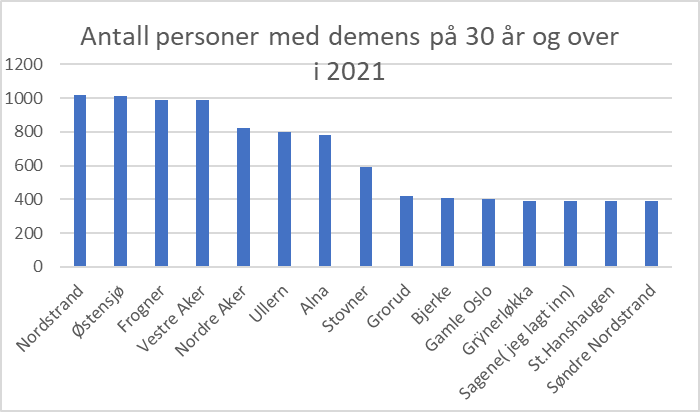 Tall  henta fra Forglem meg ei – Demensplan 2023- 2027, s. 11Befolkningen i bydelene er her ikke korrigert for sykehjems- og Omsorg+ beboere folkeregistrert i andre bydeler, og marka og sentrum er ikke fordelt på aktuelle bydeler.Andel personer med demens i bydelene6.  Vedlegg	1. Oversikt over bydelenes tjenester, hentet fra undersøkelsen	2   Vedtak fra bystyret ved behandlingen av Demensplan 2023-27, “Forglem meg ei” 	3   Sammendrag fra bystyresak om omorganisering av helsehusene og eget avsnitt om avlastning.	4.   Referat fra møte mellom pårørendegruppen til demenskoret og byråden for Helse- eldre og 	innbyggertjenester	5   Brev til byråden fra pårørendegruppen til demenskoret7.  LenkerDemensplan: https://einnsyn-fillager-api.api.oslo.kommune.no/fil?virksomhet=976819853&filnavn=73cc9769c6e74bb888d5b06436663f92_4b7a43a1a6907c99a78dae07850dbe73.pdfKontrollutvalgets rapport 13/23 om Tilbudet  til hjemmeboende med demens og deres pårørende i bydel Alna, Bydel Ullern og Sykehjemsetatenhttps://www.oslo.kommune.no/politikk/budsjett-regnskap-og-rapportering/rapporter-fra-kommunerevisjonen/rapport-13-2023-tilbudet-til-hjemmeboende-med-demens-og-deres-parorendeInformasjon om tjenester til personer med demens – Oslo kommuneDemens - Nedsatt funksjonsevne - Oslo kommuneHvor mange på venteliste for dagtilbudEr ventelista til dagsenter (som krever vedtak) innrapportert til BU/byrådetHvor mange har fått avslag på dagtilbudHar de med avslag fått annet tilbudGrorudRel. god kapasitet. Noe ventetid ved stor pågangVet ikkeIngenPrøver å finne individuelle tilbud i ventetidaNordre AkerIngen oversikt over det, men søker tas inn fortløpende. Ventetid sjelden mer enn 2-3 uker.For lavterskeltilbud  oppgis antall brukere gjennom året i årsrapport Føres ikke ventelistestatistikk, men brukertall inngår i kvartalsrapporteringen.Ingen tall.Få avslag. I så fall hvis en er i stand til å benytte seg av andre tilbud, som seniorsentreneIkke avslag på bydelens egne tilbud, men kan forekomme på plasser bydelen kjøper utenom.Vestre Aker
Per 190623: 44 på venteliste, av dem var 23 som ønsket økt tilbud. 21 venta på tildeling av plass.Fra pårørende: stort udekket behov for avlastning.Ved etterspørselIngenAndre egnede tilbud hvis de er i tidlig faseUllernDagaktivitetstilbudet har 8 plasser som benyttes av 27 innbyggere. «Aktiv hverdag» (alder 50-65) har 4 plasser.Ingen på venteliste. De regner med at det blir ledig kapasitet på «Aktiv hverdag «til høsten.Er tatt ut rapport på avslag på dagaktivitetstilbud for perioden 1.22-dd. Ut fra den er det ingen avslag.  1 person har fått avslag på vanlig dagsenterIkke mange som får avslag. I tillegg til bydelens egne tilbud brukes dagsenterplasser ved Smestadhjemmet, Ullernhjemmet og Villa Enerhaugen.Alder70-7475-7980-8485-8990+Andel med demens5,6 %9,5 %17,9 %33 %48,1 %År2022202520302035204020452050Antall med demens i Oslo 9 90010 65012 43414 60716 70818 75320 978Bor alene i 2023Bor med andre i 202367-79 år21 68536 60580 år og eldre 11 7379 276Antall med demens  på  30 år  og over i 2021 Nordstrand1020Østensjø1010Frogner990Vestre Aker990Nordre Aker820Ullern800Alna780Stovner590Grorud420Bjerke410Gamle Oslo400Grÿnerløkka390Sagene390St.Hanshaugen390Søndre Nordstrand390Andel av befolkning totalt med demens  i  2021 Ullern2,3 %Østensjø2,0 %Vestre Aker1,9 %Nordstrand1,9 %Stovner1,7 %Frogner1,6 %Alna1,6 %Nordre Aker1,6 %Grorud1,6 %Bjerke1,3 %Søndre Nordstrand0,9 %St.Hanshaugen0,9 %Sagene( jeg lagt inn)0,8 %Gamle Oslo0,7 %Grÿnerløkka0,6 %Tall henta fra Helseetaten : Høring Demensplan for Oslo 2022-2026 – en temaplan, s.3Prosenttallene kan være litt unøyaktige siden de er henta fra grafene i høringsnotatet.